MAY  CLUB MEETINGWednesday, May 3, 2017					Host:  Marilu BlauVia Romano Vineyards						 see roster for contact info, Camino					Lunch will be provided by Timmy's brown bag in . His sandwiches are amazing! Also the winery will offer wine tasting for a small fee. If you choose to buy a bottle of wine the tasting fee will be deducted from the price. A unique feature of the winery is their delicious Gelato. It will be available for purchase after lunch. There is both indoor and outdoor seating so hopefully it will be a nice sunny day.Jon Chewning will give us a short talk on the history of his lovely winery. Paul Helen will give a presentation on some special things going on at Camino Nursery.  It should be a fun day filled with food, wine, flowers and good friends.Please fill out the form below and indicate your sandwich selection and if you want to participate in wine tasting. Please send your order and check made payable to Dogwood Garden Club by April 26th to: ClubPO Box 1074Pollock Pines, Ca., 95726Please choose your sandwich from the following (includes a bag of chips):FALAFEL- Russian pickled pomidori, spiralized cucumber tzatziki, sweet & spicy Korean pepitas, limeade & heirloom tomato vinaigrette, wild arugula, sumac and black lime mayo on ciabattaBALONEY FRIED- Pt. Reyes Toma cheese, all smashed up Cerignola Green olives, honey walnut aioli on sweet pan de MieMUSTARD AND BEER BRAISED CHICKEN - with fresh apple + chipotle chèvre + pink grapefruit/currant slaw and wild arugula on ciabatta.——————————————————————————————————————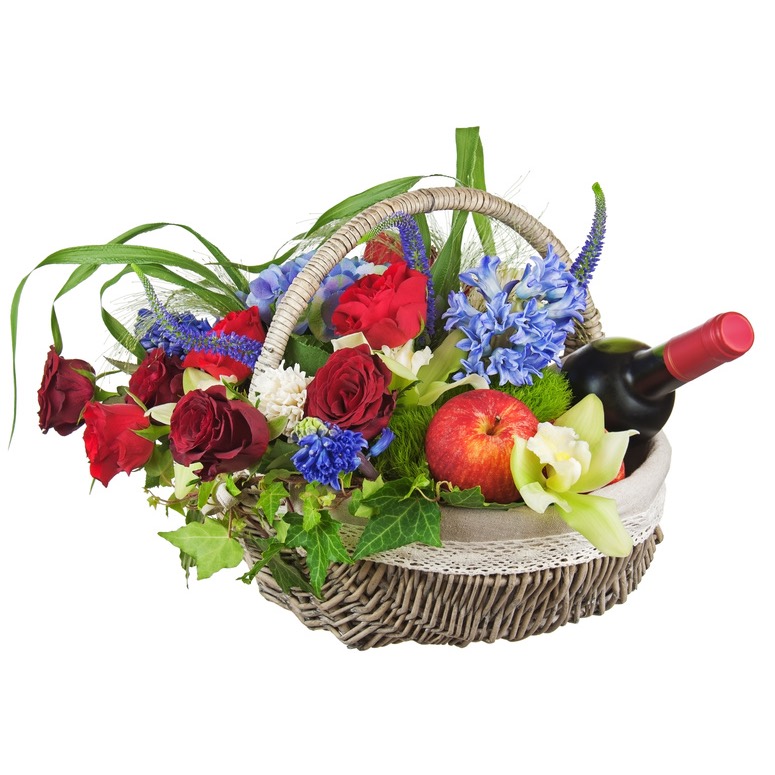 NAME ___________________________________FALAFEL  $11.                                              	$________BALONEY FRIED  $11.                                      	$________BEER CHICKEN  $11.                                        	$________I will bring my own lunch.      _______WINE TASTING.  $4.                                          	$________ TOTAL.                                                               	$________